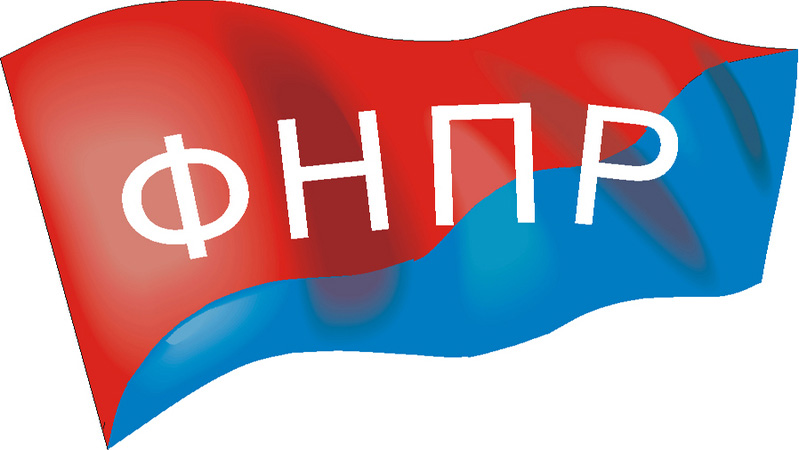 Директору Института экономики и права (филиала) ОУП ВО «Академия труда и социальных отношений» в г. СевастополеС.Н. ШестовуУважаемый Сергей Николаевич!Дорогие сотрудники и студенты Института экономики и права!От имени Представительства Федерации Независимых Профсоюзов России в Южном федеральном округе примите искренние поздравления с Днем знаний!1 сентября начинается новый учебный год, а значит и новый этап в жизни коллектива студентов и сотрудников Института. Сегодня АТиСО вместе со своими филиалами является ведущим высшим учебным заведением страны по подготовке специалистов в сфере труда и социальных отношений.Правовая помощь, коллективные переговоры, защита экономических интересов и социальных гарантий работников составляют сегодня основу деятельности профсоюзных организаций во имя главной цели – прославления и обеспечения достойного труда человека.Желаю Вам дальнейших успехов в обучении и труде, а также крепкого здоровья, благополучия и творческого настроения, тепла семейного очага, неугасающего внимания и любви близких!Секретарь ФНПР -представитель ФНПР в ЮФОД.А. Чуйков                                                             1 сентября 2022 г.